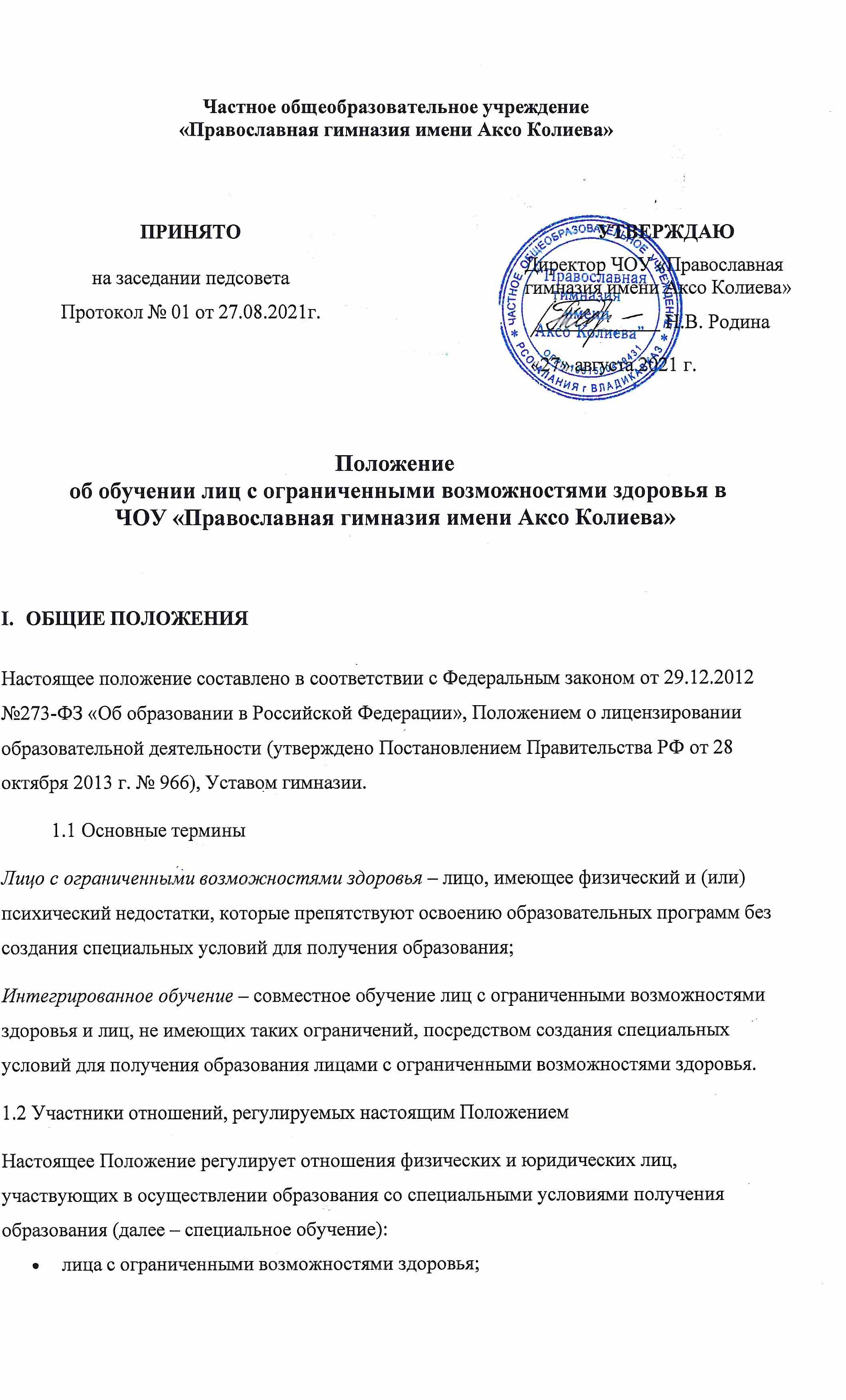 родители (иные установленные в законном порядке законные представители) лиц с ограниченными возможностями здоровья.Цель специального образованияСпециальное образование обеспечивает лицам с ограниченными возможностями здоровья получение образования в соответствии с их способностями и возможностями в адекватной их здоровью среде обучения в целях адаптации и интеграции (реинтеграции) этих лиц в общество, подготовки их к трудовой деятельности.ПРАВА В ОБЛАСТИ СПЕЦИАЛЬНОГО ОБРАЗОВАНИЯ ЛИЦ С ОГРАНИЧЕННЫМИ ВОЗМОЖНОСТЯМИ ЗДОРОВЬЯ, ИХ РОДИТЕЛЕЙ (ИНЫХ ЗАКОННЫХ ПРЕДСТАВИТЕЛЕЙ)Права граждан в области специального образованияЛица с ограниченными возможностями здоровья имеют право на получение бесплатного образования .Права родителей (иных законных представителей) лиц с ограниченными возможностями здоровьяРодители (иные законные представители) лица с ограниченными возможностями здоровья имеют право получать консультации преподавателей и сотрудников гимназии по вопросам, касающимся организации учебного процесса и содержания образовательных программ.ОСОБЕННОСТИ ПОЛУЧЕНИЯ СПЕЦИАЛЬНОГО ОБРАЗОВАНИЯФормы получения специального образованияЛица с ограниченными возможностями здоровья могут получать образование по общеобразовательным программам в очно-заочной, индивидуальной форме обучения.Образовательные программы утверждаются решением Методического совета и директором гимназии.Особенности приема в Православную гимназию лиц с ограниченными возможностями                               здоровья. Прием в образовательные учреждения лиц с ограниченными возможностями здоровья осуществляется в порядке, установленном Законом Российской Федерации «Об образовании», в соответствии с Правилами приема в образовательные учреждения и на основе заключения медицинской экспертной комиссии.Особенности итоговой аттестации лиц с ограниченными возможностями здоровьяИтоговая аттестация лиц, имеющих физические недостатки и освоивших дополнительные образовательные программы соответствующего уровня, проводится в соответствии сЗаконом Российской Федерации «Об образовании».3.4. Контроль за деятельностью в области образования лиц с ограниченными возможностями здоровья.Контроль за деятельностью в области образования лиц с ограниченными возможностями здоровья осуществляется классными руководителями. Общий контроль возлагается на заместителя директора по учебной работе.ОБЕСПЕЧЕНИЕ УСЛОВИЙ ДЛЯ ПОЛУЧЕНИЯ СПЕЦИАЛЬНОГО ОБРАЗОВАНИЯ4.1 Финансирование образования лиц с ограниченными возможностями здоровьяОбучение лиц с ограниченными возможностями здоровья в гимназии осуществляется бесплатно.Финансирование образования лиц с ограниченными возможностями здоровья осуществляется в размерах, указанных в плане финансовой деятельности гимназии на текущий год и утвержденных директором гимназии.УСЛОВИЯ ОРГАНИЗАЦИИ ОБУЧЕНИЯ И ВОСПИТАНИЯЛИЦ С ОГРАНИЧЕННЫМИ ВОЗМОЖНОСТЯМИ ЗДОРОВЬЯ5.1 Гимназия осуществляет прием учащихся с ограниченными возможностями здоровья по основным образовательным программам на обучение без вступительных испытаний, на основании личного заявления и к заявлению о приеме прилагает ксерокопии документов, удостоверяющих его личность и гражданство, документа государственного образца об образовании, а также документа, подтверждающего ограниченные возможности здоровья, заключение федерального учреждения медико-социальной экспертизы об отсутствии противопоказаний для обучения в образовательном учреждении.. 5.2. Права и обязанности участников образовательного процессаУчастники образовательного процесса: обучающиеся, педагогические работники, родители обучающихся.Обучающиеся имеют право:- на получение полного общего образования в соответствии с федеральным                                 государственным стандартом;- на внесение предложений по совершенствованию образовательного процесса;- на уважение человеческого достоинства, свободу совести и информации, свободное                                                        выражение собственных взглядов и убеждений.Обучающиеся обязаны:- соблюдать требования общеобразовательного учреждения;- добросовестно учиться, стремиться к сознательному и творческому освоению образовательных программ;- уважать честь и достоинство работников общеобразовательного учреждения;- соблюдать расписание занятий.Родители имеют право:- защищать законные права ребенка;- обращаться для разрешения конфликтных ситуаций к администрации  общеобразовательного учреждения, в управление образования;- присутствовать на уроках с разрешения администрации общеобразовательного  учреждения;- вносить предложения по составлению расписания занятий, по включению в пределах выделенных часов предметов из учебного плана гимназии, аргументировав необходимость, с                             учетом способностей и интересов ребенка.Родители обязаны:- выполнять требования общеобразовательного учреждения.Обязанности учителей:- выполнять государственные образовательные программы с учетом склонностей и интересов детей;- развивать навыки самостоятельной работы с учебником, справочной и художественной литературой;- знать специфику заболевания, особенности режима и организации домашних заданий;- не допускать перегрузки, составлять индивидуальные планы;- своевременно заполнять классный журнал и журнал индивидуального учета проводимых занятий.Обязанности классного руководителя:- согласовывать с учителями, обучающимися ребенка, родителями расписание учебных занятий;- поддерживать контакт с учащимися и родителями, выявлять привычки и особенности учащихся, состояние здоровья больных детей;- контролировать посещение учебных занятий учащимися.Обязанности администрации гимназии:- организовать индивидуальную профилактическую работу с обучающимися, имеющими пробелы в поведении, обучении, развитии, социальной адаптации с привлечениемпедагогов-психологов и социальных педагогов;- предоставить на время обучения бесплатно учебники, справочную, учебную и другую литературу, имеющуюся в библиотеке общеобразовательного учреждения, оказывать методическую и консультативную помощь, необходимую для освоения общеобразовательных программ;- контролировать выполнение учебных программ, методику индивидуального обучения, аттестацию учащихся, оформление документации не реже 1 раза в четверть;- осуществлять промежуточную и итоговую аттестацию, в т.ч. в щадящем режиме, исключающей влияние негативных факторов на состояние их здоровья, и в условиях, отвечающих физиологическим особенностям и состоянию здоровья выпускников (по согласованию с управлением образования);- выдавать прошедшим итоговую аттестацию документ государственного образца о соответствующем образовании.